Lambeth Safeguarding Adults Board 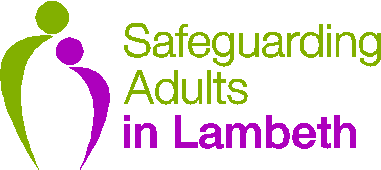 Mental Capacity Week events – Feb 26 - March 1, 2024Monday 26 FebTuesday 27 FebWednesday 28 Feb  Thursday 29 FebFriday 1 Mar 10.30am-12pmPrinciples of MCA and completing good assessments at all levels(Lizzy Lacey, Lambeth Adult Safeguarding Lead Mala Karasu GSTT)Click here to join the meeting1-2pm Lunch & LearnConsidering EDI in MCA(Anu Singh – LSAB Independent Chair)Click here to join the meeting(Self-directed learning) Executive function and challenges to MCA Reflection on the needs of those with issues with executive functioning.https://youtu.be/YDcehwua1G0Click You Tube Link above to watch back this recorded session prior to attending session on March 1st @10-11.30am 2.00pm-3.30pm Best interest’s decisions - ensuring a balanced sheet approach.(Lizzy Lacey, Lambeth Adult Safeguarding Lead Mala Karasu GSTT)Click here to join the meeting3.00pm -4.30pm Complex Decision-Making in Mental Capacity: what it is important to know about acquired brain injury- (Dr Tracey Ryan-MorganConsultant Clinical Neuropsychologist & Clinical Director)Click here to join the meeting 3.30pm-5pm How to maximise decision making in MCA (Lizzy Lacey Lambeth Adult Safeguarding Lead)Bola Abolade Safeguarding Nurse ICB)Click here to join the meeting10am -11.30 am Testing executive functioning - Approaches to assessment of Mental Capacity. (Mala Karasu GSTT and Lizzy Lacey, Lambeth Adult Safeguarding Lead)Click here to join the meeting .1-2pm Lunch & LearnAdvocacy Session (PohWER)(Anne Duthie Community Manager)Click here to join the meeting